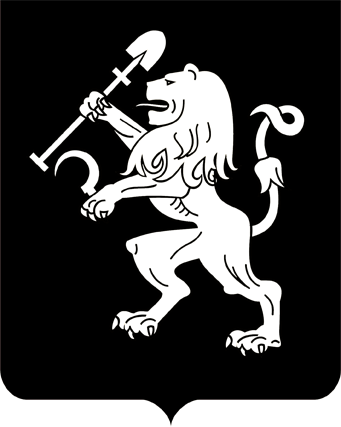 АДМИНИСТРАЦИЯ ГОРОДА КРАСНОЯРСКАРАСПОРЯЖЕНИЕО проведении аукциона на право заключения договора арендыземельного участка, расположенного северо-восточнее земельного участка с кадастровым номером 24:50:0100475:154 (24:50:0100475:778)В целях реализации функций органов местного самоуправления         по организации аукционов на территории города Красноярска, на основании ст. 39.11, 39.12 Земельного кодекса Российской Федерации,                руководствуясь ст. 45, 58, 59 Устава города Красноярска, распоряжением Главы города от 22.12.2006 № 270-р:1. Провести открытый аукцион на право заключения договора аренды земельного участка из земель населенных пунктов с кадастровым номером 24:50:0100475:778 площадью 628 кв. м, расположенного по адресу: г. Красноярск, Октябрьский район, северо-восточнее земельного участка с кадастровым номером 24:50:0100475:154, предназначен-ного для размещения объектов: для индивидуального жилищного                 строительства (код – 2.1).2. Установить начальный размер арендной платы в год за земельный участок на основании отчета независимого оценщика в размере 306 000 (триста шесть тысяч) рублей 00 копеек и задаток в размере                30 процентов от начального размера арендной платы за земельный             участок.3. В качестве организатора аукциона определить департамент              муниципального имущества и земельных отношений администрации города.4. Департаменту муниципального имущества и земельных отношений администрации города опубликовать извещение о проведении аукциона в газете «Городские новости» и разместить сообщение о его проведении на официальных сайтах: Российской Федерации, определенном Правительством Российской Федерации, и администрации             города.5. Контроль за исполнением настоящего распоряжения оставляю за собой.Заместитель Главы города – руководителя департамента муниципального имущества и земельных отношений                                                         Н.Н. Павлович02.12.2022№ 8150-недв